PHARMACY COUNCIL OF The Gambia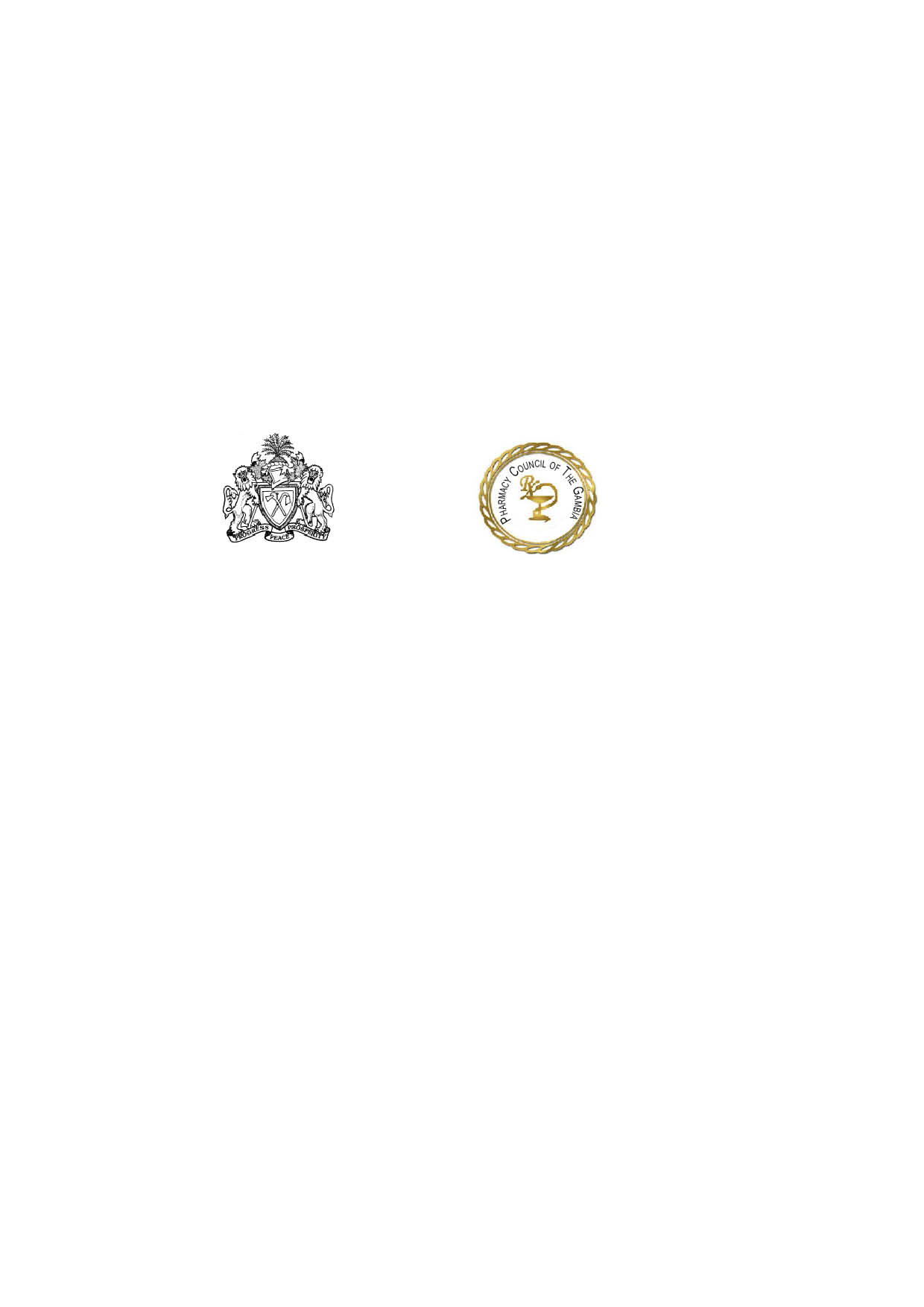 Off Kairaba AvenuePipeline , KMCTel: 4383841, 7690904, 7382655, P.O.Box 4527 BakauWebsite: www.gpc.gm                                  _______________________________________________________________________VETERINARY DRUGSTORES AS AT DECEMBER, 2019NoNAME OF PREMISESLICENSE #LOCATIONREGIONTELEPHONE #1Vetsan Drug StorePC/VL/0001BrikamabaCRR9941728/74494042Ceesy Veterinary DrugstorePC/VL/0002FarafenniNBR/EAST7467226/99318823Mafbis Veterinary DrugstorePC/VL/0003Farafenni, BalangarrNBR/EAST7072739/79475174Jawo Banna Veterinary DrugstorePC/VL/0004BrikamaWCR/25Vet Care Enterprise DrugstorePC/VL/0005WassuCRR9930399/37337996Falrap Veterinary DrugstorePC/VL/0006BrikamaWCR/26524051/2193178